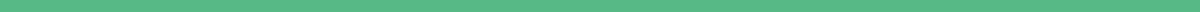 Your Company123 Your StreetYour City, ST 12345(123) 456-7890Project Name4th September 20XXOVERVIEWLorem ipsum dolor sit amet, consectetuer adipiscing elit, sed diam nonummy nibh euismod tincidunt ut laoreet dolore magna aliquam erat volutpat. Ut wisi enim ad minim veniam, quis nostrud exerci tation ullamcorper. GOALSLorem ipsum dolor sit amet, consectetuer adipiscing elitSed diam nonummy nibh euismod tincidunt ut laoreet dolore magna aliquam erat volutpat.SPECIFICATIONSNam liber tempor cum soluta nobis eleifend option congue nihil imperdiet doming id quod mazim placerat facer possim assum. Typi non habent claritatem insitam; est usus legentis in iis qui facit eorum claritatem. Investigationes demonstraverunt lectores legere me lius quod ii legunt saepius.MILESTONESLorem IpsumLorem ipsum dolor sit amet, consectetuer adipiscing elit, sed diam nonummy nibh euismod tincidunt ut laoreet dolore magna aliquam erat volutpat.Dolor Sit AmetLorem ipsum dolor sit amet, consectetuer adipiscing elit, sed diam nonummy nibh euismod tincidunt ut laoreet dolore magna aliquam erat volutpat.